transport logisticSicher, schnell und komfortabel: Lkw-Serviceplattform TruckOn jetzt mit integrierter BezahlfunktionZahlungen erfolgen bequem über das PortalWerkstätten erhalten schnell und sicher ihr GeldAuf der Messe transport logistic in München können sich Flotten kostenlos für TruckOn registrierenMünchen/Villingen-Schwenningen, 4. Juni 2019. Mit der Lkw-Serviceplattform TruckOn von Continental können Flotten länderübergreifend rund um die Uhr Werkstatttermine buchen – und jetzt auch gleich online bezahlen. Das Technologieunternehmen hat in seinen digitalen Service eine Bezahlfunktion integriert, die Werkstätten und Flottenbetreibern gleichermaßen Vorteile bietet. Mit dem neuen Feature wird der für den Service fällige Betrag nach Abschluss der Buchung auf der Kreditkarte reserviert. Ab Sommer steht der Service für alle Festpreis-Leistungen wie beispielsweise die Tachographenprüfung zur Verfügung. „Wir legen größten Wert auf das Thema Bezahlsicherheit, für die TruckOn-Plattform ist diese ein entscheidendes Element“, sagt Marcello Lucarelli, Leiter des Geschäftssegments Tachographs, Telematics and Services bei Continental. „Mit der Integration der Bezahlfunktion sind wir jetzt einen wichtigen ersten Schritt gegangen. Im Laufe des Jahres werden wir die Funktion noch erweitern.“Einfaches und sicheres Zahlungsmanagement Und so funktioniert’s: Werkstätten können die neue Bezahlfunktion bei TruckOn gegen eine geringe Gebühr zu ihrem kostenlosen Profil hinzubuchen. Flottenmanager haben dann die Möglichkeit, einen Festpreis-Service komfortabel über das Portal zu bezahlen. Dafür hinterlegen sie ihre Kreditkartendetails im System.Sobald eine Flotte einen Termin für einen Festpreis-Service bucht und die Werkstatt den Auftrag annimmt, wird der Betrag auf der Kreditkarte der Flotte reserviert. Wenn der Auftrag abgeschlossen ist, wird die Gebühr abgebucht und der Kunde erhält die Rechnung sowie die Dokumentation. Wird der Auftrag storniert, wird der Betrag auf der Kreditkarte sofort wieder freigegeben. „Werkstätten profitieren von einer schnellen Bezahlung ihrer Leistung“, sagt Viridiana Chaveron, die TruckOn bei Continental verantwortet. „Das vereinfacht die Abläufe, auch für die Fahrer, die sich vor Ort nicht mehr um die Zahlung kümmern müssen.“ Im nächsten Schritt wird Continental die Bezahlfunktion auch auf die Werkstattservices mit variablen Preisen ausweiten. Das entsprechende Update wird noch im Laufe dieses Jahres bereitgestellt. Digitale Buchungsplattform sorgt für TransparenzTruckOn unterstützt als digitale Buchungsplattform für Nutzfahrzeugservices Flotten dabei, die Einsatzplanung mit Blick auf anstehende Werkstattarbeiten und die Organisation bei der Wartung effizienter zu gestalten – indem zum Beispiel Werkstattaufenthalte auch ruhigen Gewissens in eine Tourenplanung aufgenommen werden können oder durch schnelle Abhilfe bei ungeplanten Ausfällen auf einer Tour. So können Flottenmanager die Betriebszeiten der Fahrzeuge maximieren. Die Plattform sorgt für mehr Transparenz, etwa durch die Bewertungen der Werkstätten durch Kunden und schafft so Vertrauen auch auf Distanz. Werkstätten bietet TruckOn einen einfachen Einstieg ins Onlinegeschäft, um so neue Kunden zu gewinnen. Zudem können die Betriebe damit ihre Abläufe und ihre Auslastung weiter optimieren sowie Buchungen und Termine stets übersichtlich im Blick behalten. Die TruckOn-Plattform ist unter TruckOn.com bereits in Deutschland, Italien und Spanien verfügbar, noch in diesem Jahr wird sie in Frankreich live geschaltet. Ihre TruckOn-Plattform zeigt Continental auch auf der transport logistic vom 4. bis 7 Juni in München und informiert dort über die neu integrierte Bezahlfunktion. Flotten und Werkstätten können sich während der Messe kostenlos am VDO-Stand in Halle A3 (309/410) registrieren.Continental entwickelt wegweisende Technologien und Dienste für die nachhaltige und vernetzte Mobilität der Menschen und ihrer Güter. Das 1871 gegründete Technologieunternehmen bietet sichere, effiziente, intelligente und erschwingliche Lösungen für Fahrzeuge, Maschinen, Verkehr und Transport. Continental erzielte 2018 einen Umsatz von 44,4 Milliarden Euro und beschäftigt aktuell rund 245.000 Mitarbeiter in 60 Ländern und Märkten.In der Division Interior dreht sich alles um das Informationsmanagement im Fahrzeug und darüber hinaus. Zum Produktspektrum für verschiedene Fahrzeugkategorien gehören Instrumente, Multifunktionsanzeigen und Head-up-Displays, Kontroll- und Steuergeräte, Zugangskontroll- und Reifeninformationssysteme, Radios, Infotainment- und Bediensysteme, Klimabediengeräte, Software, Cockpits sowie Lösungen und Dienste für Telematik und Intelligente Transportsysteme. Interior beschäftigt weltweit rund 48.000 Mitarbeiter und erzielte 2018 einen Umsatz von 9,7 Milliarden Euro.Kontakt für Journalisten Oliver HeilManager Media RelationsCommercial Vehicles & AftermarketTelefon: +49 69 7603-9406E-Mail: oliver.heil@continental-corporation.comPresseportal:	www.continental-presse.de Mediathek:	www.continental.de/mediathekBilder und Bildunterschriften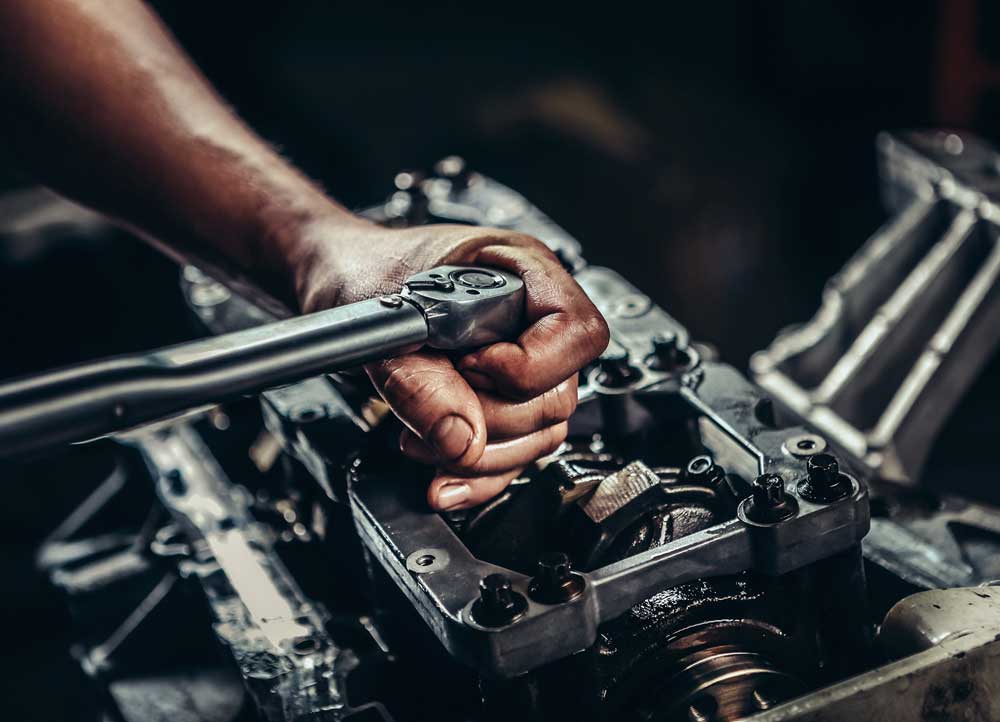 Continental_pp_TruckOn.jpgWer hart arbeitet, will auch die Sicherheit haben, sein Geld zu bekommen. Die digitale Buchungsplattform TruckOn bietet jetzt eine Bezahlfunktion, die schon bei Annahme des Termins den Betrag auf der Kreditkarte des Kunden reserviert.